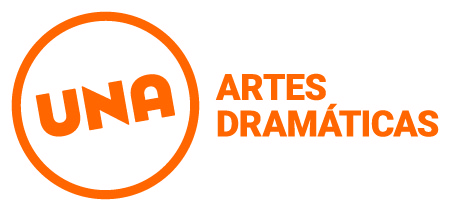 Inscripción al Proyecto de Graduación de Dirección 2º cuatrimestre 2017La Secretaría Académica solicita a los alumnos que hayan aprobado todas las asignaturas de la carrera, completar la siguiente información para realizar la inscripción al Proyecto de Graduación de Dirección del 2º cuatrimestre 2017.Este formulario completo se deberá enviar entre el lunes 31 de julio y el viernes 4 de agosto al siguiente correo: dramaticas.titulos@una.edu.ar Nombre y Apellido:DNI: Año de ingreso:Proyecto de Graduación Dirección EscénicaCátedra: Andrea GarroteDías de cursada: juevesTurno: 18 a 22 hsSede: VenezuelaInicio: 17 de agostoAquellos alumnos de Dirección que realicen la modalidad extra áulica deberán inscribirse mediante este formulario y presentar la carpeta del proyecto entre el lunes 31 de julio y viernes 4 de agosto en la Secretaría Académica.